 1Module 3Spanish 1Module 3Spanish 1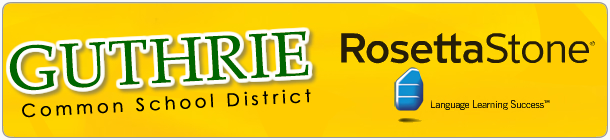 April2016April2016Work may be submitted after the deadline - 5 points may be deducted for each day late.All Quizzes, Lessons and Tests must be taken by May 20.Work may be submitted after the deadline - 5 points may be deducted for each day late.All Quizzes, Lessons and Tests must be taken by May 20.Work may be submitted after the deadline - 5 points may be deducted for each day late.All Quizzes, Lessons and Tests must be taken by May 20.Work may be submitted after the deadline - 5 points may be deducted for each day late.All Quizzes, Lessons and Tests must be taken by May 20.Work may be submitted after the deadline - 5 points may be deducted for each day late.All Quizzes, Lessons and Tests must be taken by May 20.Work may be submitted after the deadline - 5 points may be deducted for each day late.All Quizzes, Lessons and Tests must be taken by May 20.MonTueTueWedThuFriSatSun123455678Module 2 Closes91011Module 3 Opens1212131415RS Check #1(10 lessons)161718191920Discussion Closes2122RS Check #2(20 lessons)232425262627Glossary2829 RS Check #3(30 lessons)30Module 3Spanish 1Module 3Spanish 1May2016May2016Work may be submitted after the deadline - 5 points may be deducted for each day late.All Quizzes, Lessons and Tests must be taken by May 20.Work may be submitted after the deadline - 5 points may be deducted for each day late.All Quizzes, Lessons and Tests must be taken by May 20.Work may be submitted after the deadline - 5 points may be deducted for each day late.All Quizzes, Lessons and Tests must be taken by May 20.Work may be submitted after the deadline - 5 points may be deducted for each day late.All Quizzes, Lessons and Tests must be taken by May 20.Work may be submitted after the deadline - 5 points may be deducted for each day late.All Quizzes, Lessons and Tests must be taken by May 20.Work may be submitted after the deadline - 5 points may be deducted for each day late.All Quizzes, Lessons and Tests must be taken by May 20.MonTueTueWedThuFriSatSun2Progress Grades334 RS Check #4(33 lessons)5Speaking Activity6Show & Tell Discussion789101011Writing Activity Due1213Project Due141516 Semester Exam Available17Semester Exam Available17Semester Exam Available18Semester Exam Available19Tech Use Due20Module 3 Closes21222324242526272829303131